                                                    МКДОУ «Детский сад №11»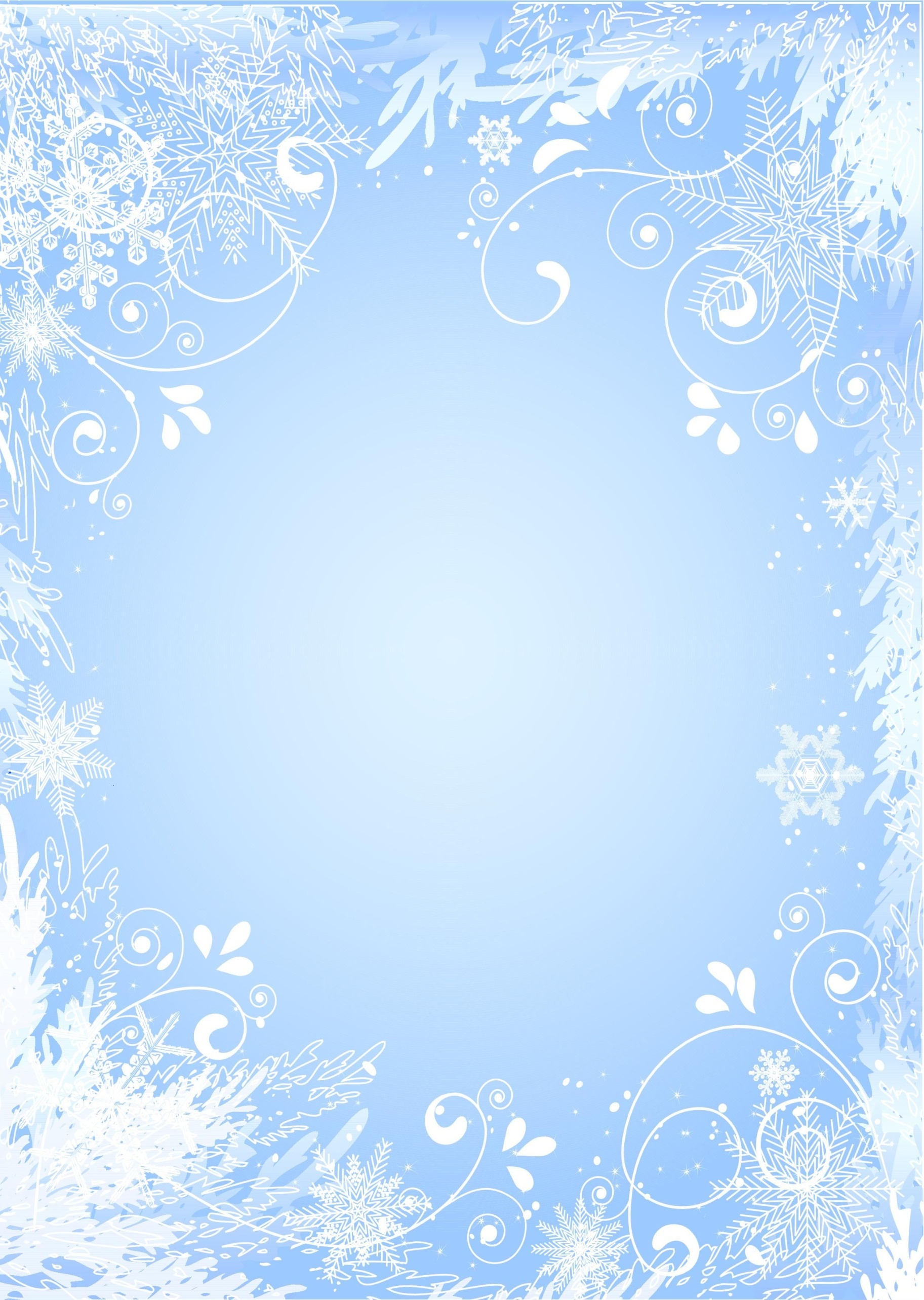 	                                      КОНСПЕКТ                           НЕПОСРЕДСТВЕННО - ОБРАЗОВАТЕЛЬНОЙ	          ДЕЯТЕЛЬНОСТИ	ТЕМА:   «Поможем найти Снегурочку»	     Образовательная область  «Познание»-	  - формирование целостной картины мира.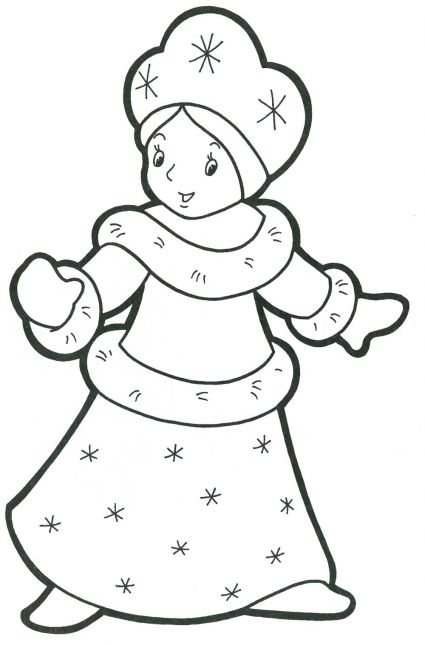 Подготовила и провела:Гоголова Т.Е.- воспитатель                                                                                                                                                                                     средней логопедической  группы.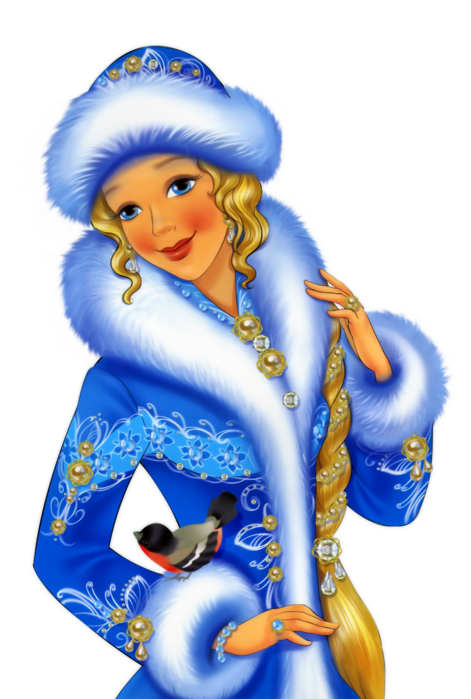 г.Биробиджан  2013 г.Интеграция  образовательных  областей: «Познание»(Формирование целостной картины мира, РЭМП), «Коммуникация»,  «Чтение художественной литературы»,  «Художественное творчество» (рисование), «Социализация», «Безопасность», «Здоровье», «Музыка», «Физическая культура».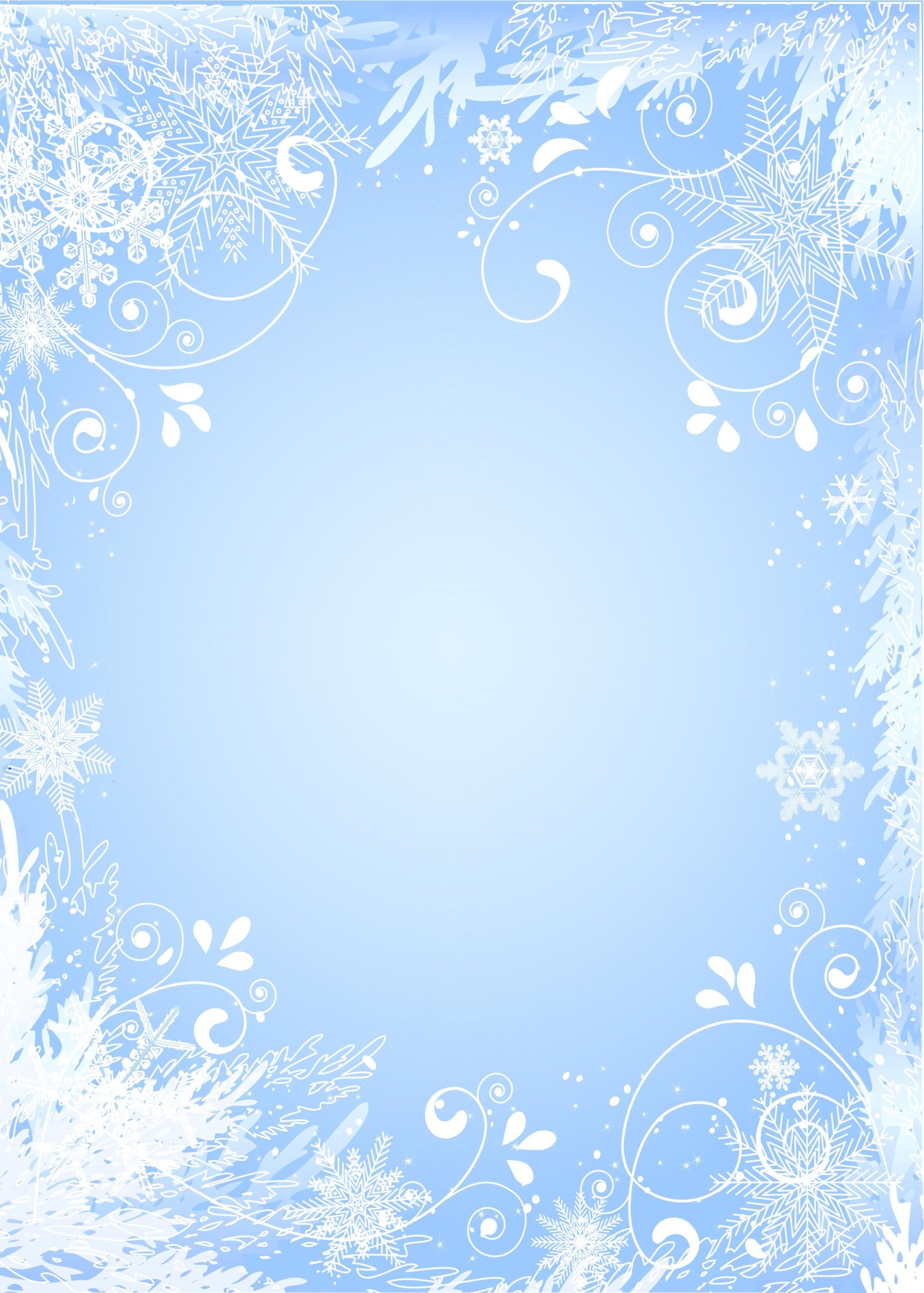 Программные  задачи:Продолжать знакомить детей со свойствами снега и его значением для приспособления диких животных к зиме. Систематизировать представления детей о местах обитания диких животных.Учить детей вести диалог, разрешая проблемные ситуации, доказывать свои суждения, грамматически правильно строя речь. Обогащать словарный запас.Учить отражать в рисунке красоту зимнего пейзажа, используя нетрадиционный материал.Развивать логическое мышление, пытливость ума, фантазию, воображение. Воспитывать доброту, чувство сопереживания. Создавать положительный эмоциональный настрой.                         Материалы и оборудование:  демонстрационные слайды-презентация  по сюжету НОД ( синички, сказочные дед и баба (грустные и весёлые), зимний сказочный лес, метель);   магнитная доска, карточки с изображением различных агрегатных состояний воды в природе, иллюстрации диких животных зимой, дидактические игры «Оденемся по сезону», «Хорошо- плохо», «Кто спит и зимует под снегом», «Подберём ключик к сундучку», Снегурочка и Дедушка Мороз- игрушки, корзина со снежками, поднос со снегом, увеличительные стекла, голубая гуашь, поролоновые шарики для рисования, пластиковые стёклышки, подносы, влажные салфетки, наглядный материал для создания в группе атмосферы зимнего сказочного леса- деревья, ёлочки, кустики, сугробы; музыкальное сопровождение-пение синичек, «Зимняя вьюга» , детская песня «Ну-ка ёлочка гори».                                                                                                                                 Предварительная работа: рассматривание альбомов с иллюстрациями «Времена года», «Дикие животные»; Д/и «Времена года», «Собери из частей», «Кто где живёт», «Накормим животных»; Чтение и рассказывание р.н. сказок «Морозко», «Снегурочка»; Проведение опытов: превращение воды в другие агрегатные состояния.Содержание НОД:                                                                                                                                                                                                         Воспитатель:   дети входят в зал под музыку.                                                                                                                                                                                                                                        -Детки, поздоровайтесь с гостями,                                                                                                                                                                              Гости поздороваются с нами !                                                                                                                                                                                                                                                                                                                                                                1.Орг. момент:  «Подари улыбку»                                                                                                                   Собирайтесь  детки в круг.
Я - твой друг и ты - мой друг.
Крепко за руки возьмёмся
И друг другу улыбнёмся.                                                                                                                                                                  Улыбка дарит нам добро                                                                                                                                                                               От неё всегда тепло.                                                                                                                                                                      Отвечайте озорно- настроенье каково? (дети показывают и хором отвечают: «Во!»)                                                                                                Воспитатель:                                                                                                                                                                                                                           -Замечательно, я рада, что у вас хорошее настроение. Значит, у нас всё обязательно получится.                                                         – А сейчас, ребята, я предлагаю  вам пройти и сесть на свои места.                                                                               (Дети садятся на стулья перед экраном. Перед ними  на столах Д/и «Во что превратилась Снегурочка?»)                                                                                                                                     -Ребята, послушайте, что сегодня со мной произошло…  )                                                                                                        СЛАЙД №1-« Синички» ( звуковое сопровождение- голос птиц)                                                                                                                                                               Рано – рано поутру,                                                                                                                                                                  Когда все крепко спали                                                                                                                                             Прямо под моим окном                                                                                                                                                    Три  синички щебетали                                                                                                                                                   И они мне рассказали,                                                                                                                                                Чтобы все ребята знали-                                                                                                                                                     Сказка в гости к нам идёт                                                                                                                                       С вами детки встречи ждёт…                                                                                                                                                -Вы послушайте, ребятки, кто герои этой сказки?                                                                                                                 СЛАЙД №2-изображение грустных бабушки и дедушки из сказки «Снегурочка»                                                                                               Загадка:                                                                                                                                                                                 Герои этой сказки очень грустили                                                                                                                                 Зимой они внучку из снега слепили.                                                                                                                                               Но лето настало и внучка пропала,                                                                                                                                                                                                                        Опять грусть на них очень сильно напала.                                                                                                                                                                                                                                                                                                                                                                                                                                                                                                                                                                      Воспитатель:                                                                                                                                                                   –Отвечайте  без подсказки, как названье этой сказки? (р.н.с. «Снегурочка»)                                                                                 –А кто сказку сочинил?   - Действительно, ребята, вы правы перед нами герои р.н. сказки « Снегурочка»                                                                                           (обращаясь к слайду, где сидят печальные старик со старухой)                                                                                                                                   -Ребята, а почему так печальны старик со старухой? (Следуют ответы детей.)                                                                                                                                                                                               -Во что превратилась Снегурочка в конце сказки? (лужица, пар, облачко) – Почему это произошло?                                                                                  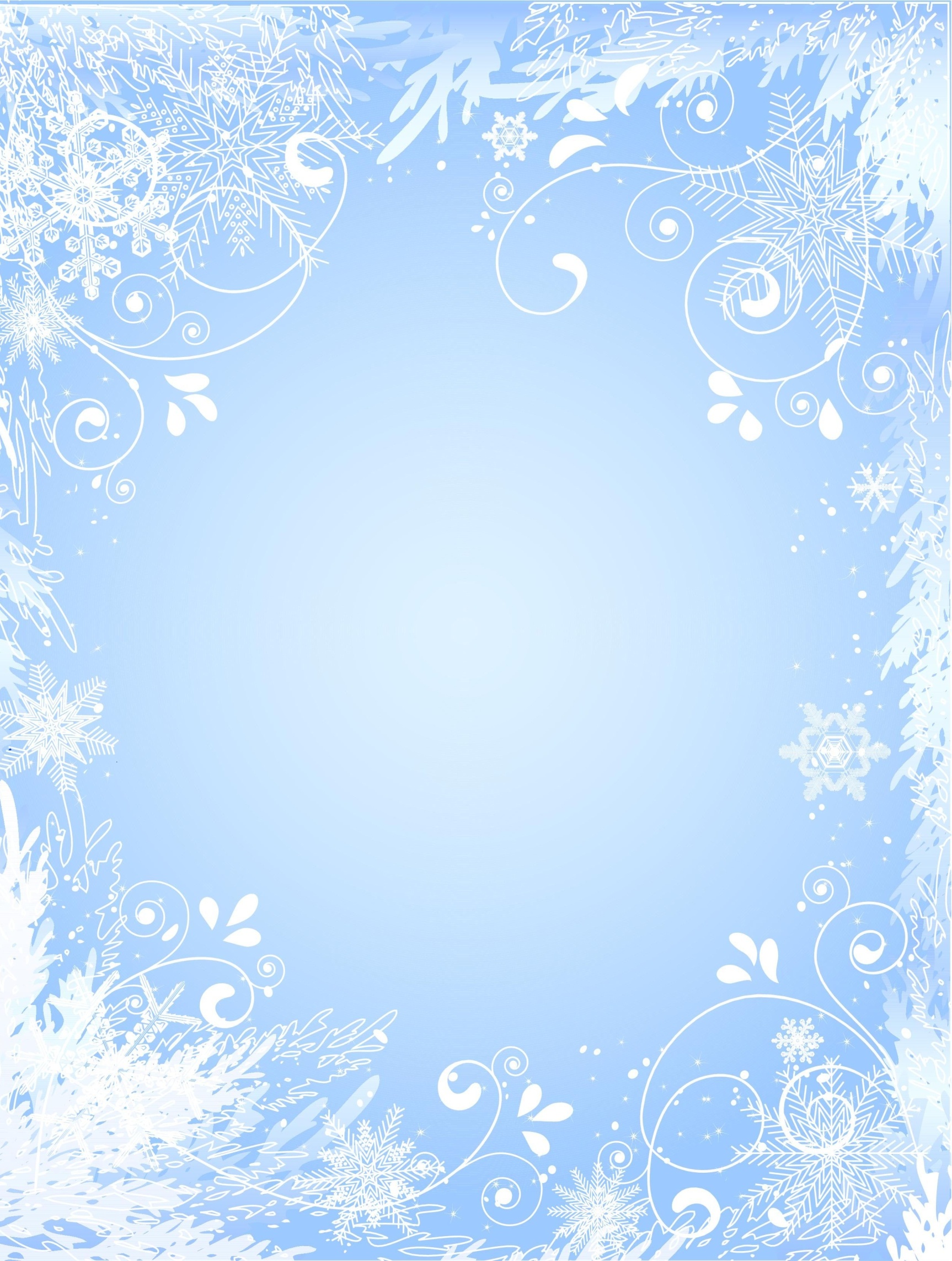 Задание  №1: «Во что превратилась Снегурочка?»                                                                                                                               Воспитатель:                                                                                                                                                                                                          Ребята, перед вами – картинки, на которых изображены разные состояния воды. Выберите и разложите их по порядку   так, чтобы мы увидели чудесные  превращения Снегурочки . Внимательно подумайте, какая Снегурочка была вначале сказки  и чем она стала  в конце. (Дети составляют цепочку превращения снега в другие агрегатные состояния:  СНЕЖИНКА, ЛУЖИЦА, ПАР, ОБЛАКО).                                                                                         Проверка: 1 ребёнок рассказывает, дети проверяют.                                                                                                                                                                                            – Ребята, вам жалко Снегурочку?                                                                                                                                                                          - А дедушку с бабушкой?                                                                                                                                                                                  – А вы бы хотели им помочь?                                                                                                                                                                           –Как  это можно сделать? (Проблема. Дети предлагают варианты ее решения.)                                                                                                                                                                                                                                    – Чтобы помочь  дедушке и бабушке, нам придется изменить сказку и  НАЙТИ СНЕГУРОЧКУ.                                                               – Но прежде давайте порассуждаем:                                                                                                                                                                     – В какое время года пропала Снегурочка? (Летом)                                                                                                                                       – А сейчас какое время года? (Зима.)                                                                                                                                                                                      – Снегурочка летом  из снега стала водой, паром,  а затем облачком.                                                                                                  – А что происходит зимой на улице? ( холодно, идёт снег)                                                                                                                                                         –Во что могла превратиться Снегурочка из облачка зимой ? (из тучки пойдет снег (снежинки), а из снега появится Снегурочка)                                                                                                                                                                                                                         -Ребята, а как вам кажется, где нужно искать Снегурочку? ( в лесу , на полянке где она пропала, растаяла)                                                                                                                                                                                                                   -Давайте отправимся в зимний лес, на полянку и  постараемся найти Снегурочку, чтобы порадовать дедушку и бабушку.                                                                      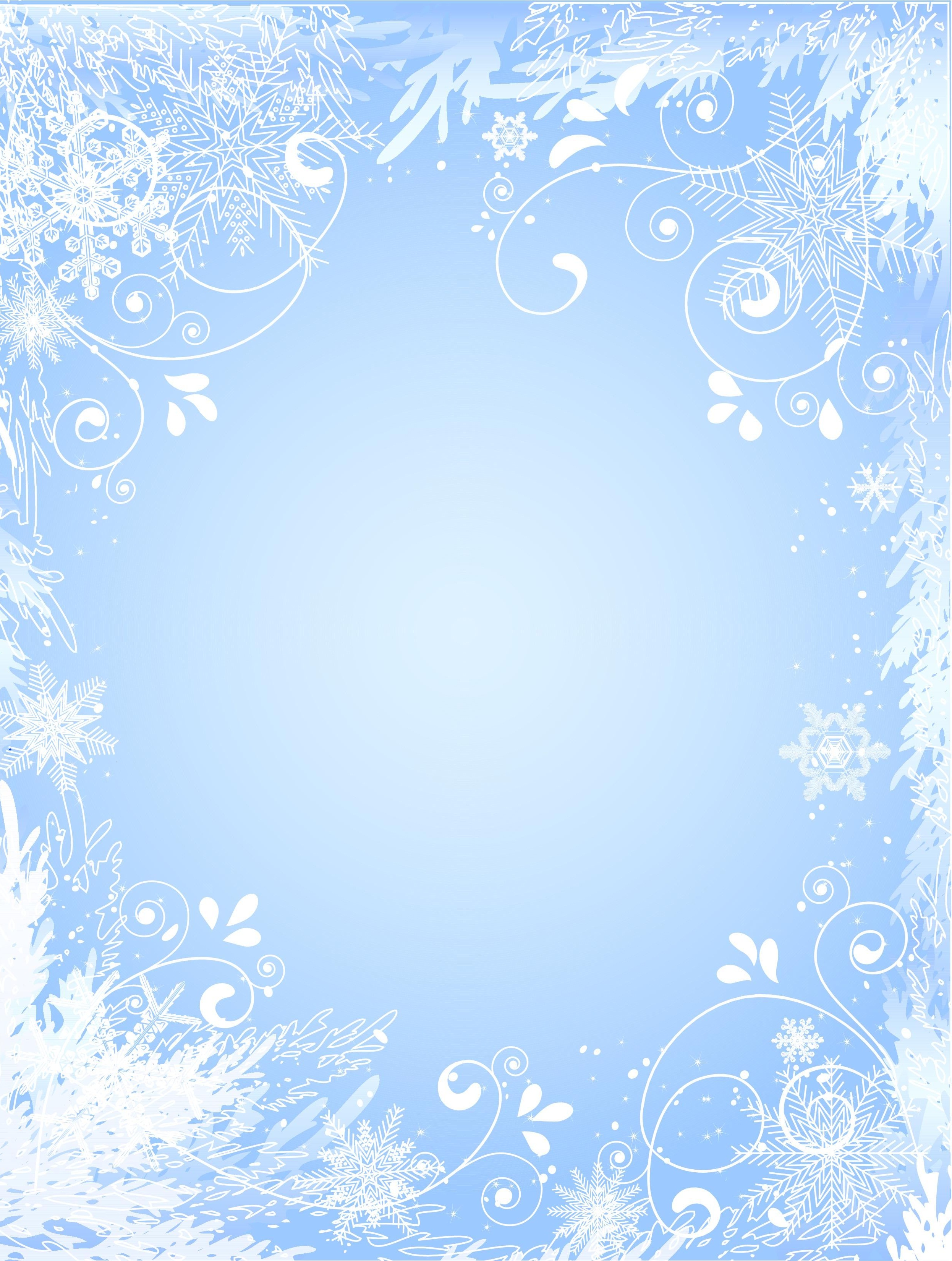 На полянку в зимний лес                                                                                                                                                                                                                                      Дружно мы пойдём,                                                                                                                                                                                                          И пропавшую Снегурку                                                                                                                                                                                                                                                                                                                        С вами мы найдём.                                                                                                                                                                                                        (Дети встают со стульчиков, подходят к магнитной доске)                                                                                                                                                                                      - Ребята,  но прежде чем выйти на улицу  и отправиться в зимний лес на поиски Снегурочки, что мы должны сделать? (одеться)                                                                                                                                                                                                                               Д/ игра «Подбери одежду по сезону» (работа в группах- мальчики и девочки)                                                                                                                                                                                                                                                                                                                                                                                                                                                                  (на магнитной доске изображение мальчика и девочки, воспитатель предлагает девочкам и мальчикам выбрать одежду  девичью и мальчиковую )                                                                                                                                                                                                                    -Вы, ребята, внимательно смотрите и одежду для себя вы подберите.                                                                                      Но работать мы будем дружно,  группами- девочки все вместе будут выбирать девичью одежду для зимней прогулки, а мальчики-мальчиковую.                                                                                                                                                                                                     – Маша , расскажи как ты оденешься для зимней прогулки? ( что ты наденешь для зимней прогулки)                                                     – А какую одежду выбрали мальчики, расскажет Дима.                                                                                                                                                                                                                                             -Ребята, опишите одним словом какую вы выбрали одежду . (зимняя, тёплая, меховая, пуховая)                                                                             -А почему зимняя одежда должна быть теплой? ( на улице холодно- чтобы не простыть и не заболеть)                                                                                                       - Ребята, вокруг себя вы повернитесь и в тёплую одежду нарядитесь!  Молодцы, ребята, все тепло оделись!                                                                                                                              ***Итак , в путь!                                                                                                                                                        - Ребята, за мной идите к дорожке дружно подходите (Дети подходят к полосе препятствий)                                                                                                        - Ребята, прежде чем мы пойдём по дорожке в сказочный  лес, подумайте и скажите какие правила  мы должны соблюдать в лесу,  чтобы с нами не случилась беды? (не кричать, не тревожить лесных жителей- животных, не убегать, идти по тропинке, чтобы не заблудиться, и тд.)                                                                                                                                                                              Физминутка: дети идут через полосу препятствий. (ионизация воздуха – пихтовое масло)                                                                               СЛАЙД №3 –Зимний  лес.                                                                                                                                                                                                                                                                                                                                                                                                       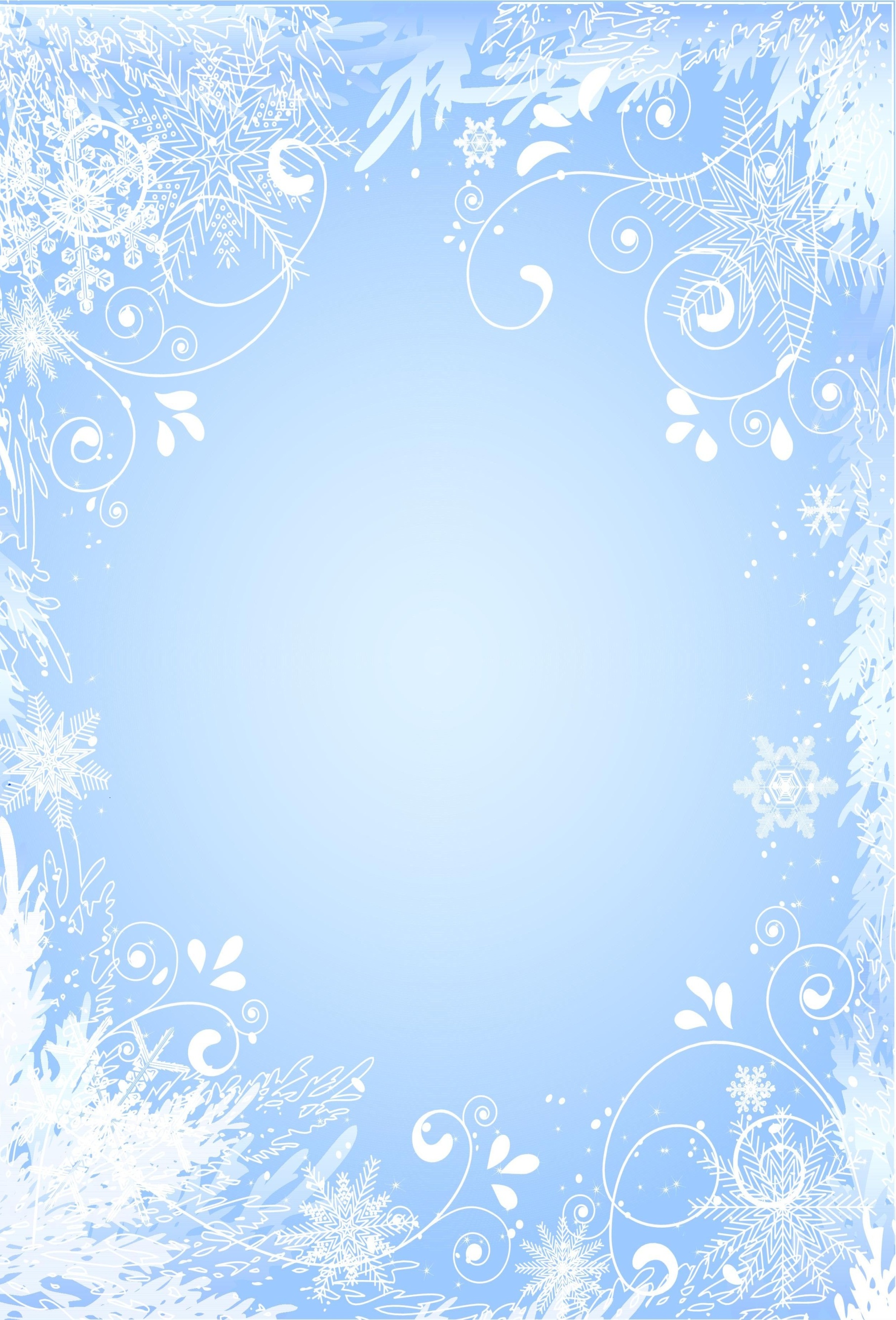 По дорожке в лес пойдём                                                                                                                                                                      Все преграды обойдём.                                                                                                                                                                                      Дружно, весело шагаем,                                                                                                                                                   Из следа в след мы наступаем.                                                                                                                                                    Стоп. Сугробы на пути.                                                                                                                                                          Нужно нам их обойти.                                                                                                                                                                                                                                                           Вы, ребята, не зевайте,                                                                                                                                                                     Выше ножки поднимайте.                                                                                                                                                                                                                                                                                                                     Кустики мы не ломаем,                                                                                                                                                                               Змейкой мы их оббегаем                                                                                                                                                                                                                                                                                                                                                                                                                                                                                                                        Вой и зимний лес, полянка                                                                                                                                                        Как красиво здесь и славно!                                                                                                                                                                     Воздух свежий и морозный                                                                                                                                                                       Пахнут ёлочки смолой                                                                                                                                                                Мы подышим им с тобой.                                                                                                                                             «Упражнение на дыхание» -глазки дружно закрываем, носиком воздух мы вдыхаем, медленный вдох, выдох- 3 раза                                                                                                                                                     (В ЭТО ВРЕМЯ ВТОРОЙ ВОСПИТАТЕЛЬ ВНОСИТ ПОДНОС СО СНЕГОМ- ставит на стол)                                                                                                                                                                                                                    -Глазки открываем, вокруг  себя понаблюдаем!                                                                                                                                                 – Ребята, что видите вокруг? (  в зимнем лесу) ( слайд+ наглядный материал зимнего леса)                                                                                                                                                              - Опишите( подберите красивые выражения) , на что похож снег в лесу? ( дети подбирают образные выражения- снег, покрыл землю, словно пуховым одеялом, лежит белоснежной скатертью, ковром, деревья и кустики  надели тёплые снежные шубы и шапки, и тд.)                                                                                                                                                        -Ребята, а Снегурочки нигде не видно?                                                                                                                                                                               СЛАЙД №4 « Метёт метель, вьюга» (музыкальное сопровождение-«Звуки природы. Метель»                                                            - Ребята, кажется в лесу закружила Вьюга, замела Метелица .                                                                                                                                                                                                     Дети сопровождают стихотворение показом:                                                                                                                                    Снег идёт, снег идёт,                                                                                                                                                                                                 И метелица метёт,                                                                                                                                                                                Задувает, задувает                                                                                                                                                                                                                                                                                             С веток снег на нас бросает.СЛАЙД №5 – «Зимний заснеженный лес» (или  анимационная картинка- «Идёт снег»)                                                                                                                                                           -Ой, сколько сугробов намело!                                                                                                                                                                           -Ребята, а вы видите что-нибудь под снежными сугробами?                                                                                                                                                                                                                                                  – Под снегом ничего не видно. Почему? Хотите узнать?                                                                                                                                                     (Дети подходят к подносу с настоящим снегом, берут увеличительные стёкла, рассматривают снег.)                                                                                                                                                                                                                                                                                             - Ребята, рассмотрите, какой снег? (белый, не прозрачный, пушистый, искристый, холодный, серебристый, и др.)                                                                                                                                                                                                               – А из  чего он состоит? ( из снежинок)                                                                                                                                                               (Обобщение:  действительно, под снегом ничего не видно, потому что он белый, не прозрачный . На землю падает хлопьями, состоящими из узорных  снежинок, а на земле ветер собирает  снег в большие белоснежные сугробы  ).Сюрпризный момент:   зайчик  спрятанный в сугробе.                                                                                                                                                                                                      -Ой, ребята, а кто это спрятался в  снежном сугробе? – Да это же зайка!                                                                                                                                                                                                  - Ребята, а почему мы   в снегу (снежном сугробе) сразу не заметили зайчика? ( он на зиму  меняет серую шубку на белую, не заметную на снегу. Она помогает ему прятаться от врагов, хищников)                                                                                -Ребята, может зайка нам подскажет,  где искать Снегурочку?                                                                                                                                                                                                                                           - Нет, зайка, к сожалению, не видел Снегурочку. Но он нам советует спросить у лесных жителей- зверей и птиц.                                                                                                                                                                                                                                     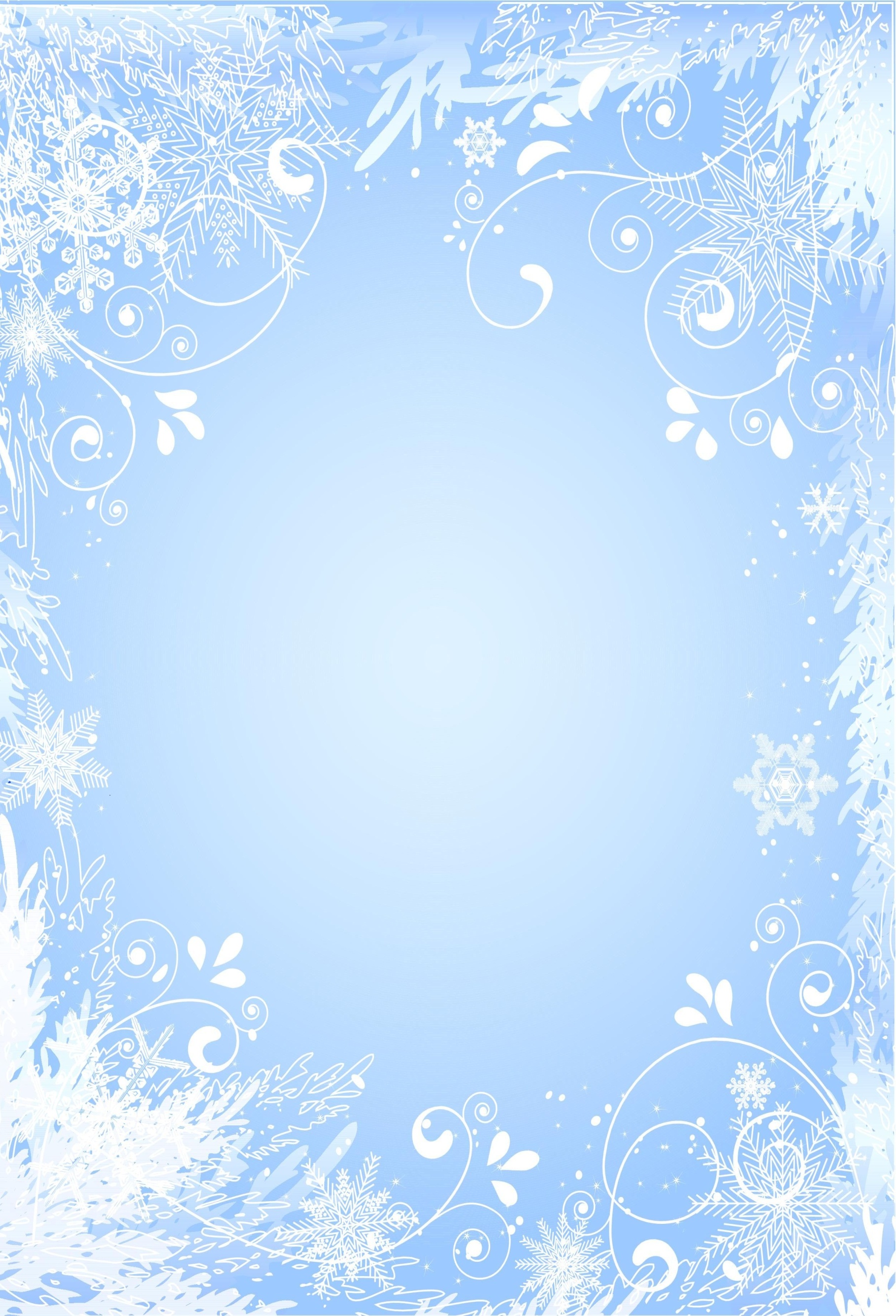 Чтоб зверей и птиц не потревожить                                                                                                                                                             Подойдём мы к ним тихонечко и спросим (дети подходят к магнитной доске с изображение диких животных зимой)                                                                                                                                                              (удивленно)Но вот наши шустрые зверятки                                                                                                                                                         Поиграть решили с нами в прятки?                                                                                                                                                                                                                                                                                                                                                                                                                                                                                                                                                                                                                                                                                        Спрятались они в снегу,                                                                                                                                                                                           Я найти их не могу.                                                                                                                                                                                                  Вы, ребятки, помогите-                                                                                                                                                                                                       Кто живёт и спит в снегу скажите.                                                                                                                                (второй воспитатель прячет под ёлочку игрушку Деда Мороза)                                                                                                                                              Д/и «Кто спит и зимует под снегом» (дети рассказывают с опорой на наглядный материал)- ёж, медведь, курочки-куропаточки, тетерев, глухарь, бурундук)                                                                                                             ВЫВОД воспитателя: действительно, снег помогает лесным зверям и птицам   перезимовать- одни устраивают домики в снегу, другие,  такие как медведь, ёжик- всю зиму спят под снегом               ( впадают в спячку), а лесные курочки – куропатки и тетерева спят в снегу, прячась от врагов и сильного морозного ветра, и тд.)                                                                                                                                                                                                  Д/и « Хорошо- плохо»                                                                                                                                                                            -Что ещё хорошего в том, что в лесу много снега? (снег укутывает деревья и кустарники- не даёт им замёрзнуть, помогает животным спрятаться в снегу(заяц, куропатки, глухарь) от врагов и сильных морозов.)                                                                                                                                               -А что плохого в том,  что в лесу много снега? ( от тяжёлого снега ломаются веточки деревьев и кустарников, животным и птицам под глубоким снегом тяжело добывать корм, тяжело передвигаться- лосю, оленям)  Делаем вывод: о значении снега для животных и  растений  зимой.                                                                                                                       – Звери, птицы,  помогите!                                                                                                                                                                                   Где Снегурочку найти , скажите!                                                                                                                                                             - -Ребята, белочка  мне рассказала, что следы в лесу видала                                                                                                                                                        По следам сейчас пойдем   и   кого- нибудь найдём…    (дети идут по следам и под ёлочкой находят Дедушку Мороза, рядом поднос со снежными комочками )                                                                                                                                           -Ой, ребята, кто это? ( Дедушка Мороз )                                                                                                                                                                                 - Из какой он зимней сказки? («Морозко»)                                                                                                                                                                                                                            - Дедушка Мороз под ёлочкой сидит и снежные комочки  ест и совсем ему не холодно, а мы уже совсем замёрзли…                                                                                                                                                                                                                                                                                  Физминутка:                                                                                                                                                                                                                                                                                                                                                                 -Ох, и сильный же мороз                                                                                                                                                                                                                                                                                    Мёрзнут уши, стынет нос!                                                                                                                                                                                                                                                                      На месте нам нельзя стоять                                                                                                                                                                                                                             Будем мы в снежки играть!                                                                                                                                                                                                                                                                                                    П/и «Игра в снежки» (дети под музыку играют в снежки ( поролоновые).В сугробе, под снежками спрятана Снегурочка)                                                                                                                                                               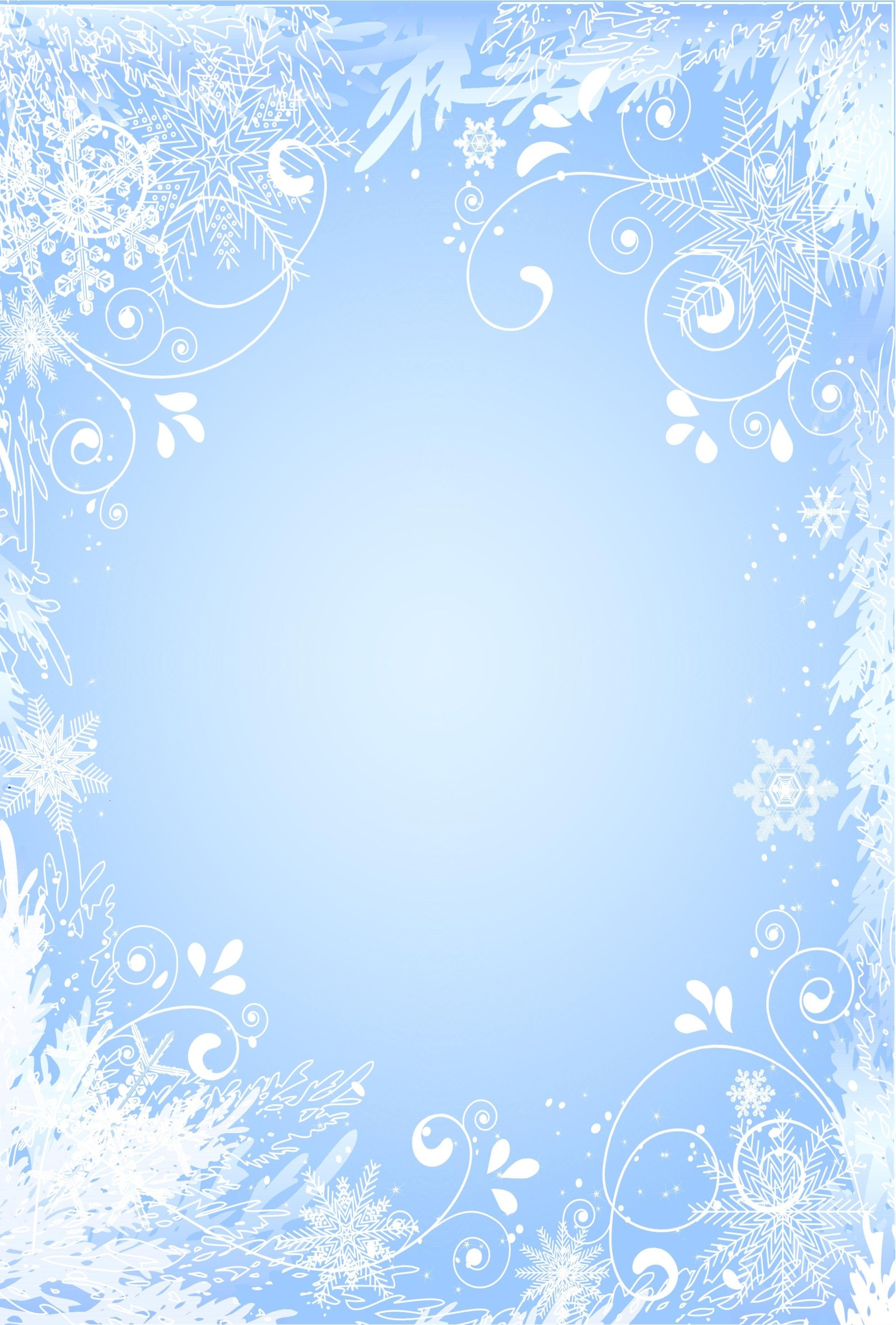  Мы, ребята, молодцы!              либо С/и « Быстро отвечай»(с большим поролоновым комочком)                                                                                                                                                                                                                                                                               Поиграли от души                      (например: комочек снежный мне кидайте, на вопросы отвечайте)                                                                                                                                                                                                                                    Все комочки соберём                  (летом тепло, а зимой…)(осенью идет дождь, а зимой…) итд.                                                                                                                                                                                                                                                                                И Морозу принесём.                                                                                                                                                                                                                               – Ой, ребята,  посмотрите, кто в снежном сугробе прячется?  -Да это же наша Снегурочка!– Вот она и нашлась! – Нужно скорее утешить дедушку и бабушку, вернуть им Снегурочку.                                                                                         – Ребята, а что станет со Снегурочкой, когда после зимы наступит весна, а затем и лето….  ( может  растаять)                                                                                                                                                                                                                                                          – Как нам помочь  Снегурочке? Что можно сделать, чтобы она не таяла даже летом? (Ответы детей.) Обобщение ответов детей.- Может нам Дедушка Мороз поможет, он ведь настоящий волшебник.   (дети  подходят к столу  ИЗО деятельности- садятся)                                                                                                                                                                                                         -Ребята, Дедушка Мороз рассказал мне, что у него есть волшебные  заколдованные  холодом льдинки .  Будем льдинки оживлять и Снегурке  помогать.   Оживлять их будем с помощью снежных комочков (поролоновые шарики)  и краски. – какого цвета? (голубого)  После  того, как мы льдинки  раскрасим ,  увидим, что    произойдёт….?                                                                                                                                                                                                                                            –Но прежде чем  нам льдинки оживлять  мы   будем ручки разминать:                                                                                                                                                                      Самомассаж кистей рук  (поролоновые шарики) :                                                                                                                                                                                                                                                                                                                                                                                                                                                                                                                                                                                                                                                                                                                                                                                                                                                                                                                                 Дружно до пяти считаем,                                                                                                                                                                                                                                                    Мы в  руках снежок катаем.  (круговые движения кистями рук)                                                                                                                                                                                                                               1,2,3,4,5- будем ручки  разминать,                                                                                                                                                                                        Будем ручки разминать  (движения шарика- вверх-вниз)                                                                                                                                                                                                                        Чудо- льдинки оживлять.                                                                                                                                                                                                                       ***Самостоятельная работа детей- Художественная творчество (рисование) под музыкальное сопровождение ( спокойная музыка как фон)                                                                                Слайд № 6 «Морозные узоры»                                                                                                                                                                                                                                                                                                                                                                                                                                                                                                                                                    -Ребята, что у нас  получилось?  (морозные  волшебные узоры) . Дедушка Мороз сделает из морозных узорных льдинок    волшебное  зеркальце и подарит  его Снегурочке. Она будет смотреться в него и не растает даже летом.  Теперь мы можем вернуть Снегурочку  бабушке и дедушке?                                                                                                                                                                                                                                                                                                               ( влажные салфетки-протереть руки)                                                                                                                                                             Слайд № 7 «Зимний лес»  (повтор слайда)                                                                                                                                                                                                           Дети встают , подходят к Дедушке Морозу.                                                                                                                                         –Ребята, Дедушка Мороз говорит нам « БОЛЬШОЕ СПАСИБО» за помощь  и  дарит подарок.                               ( в сундучке- на сундуке  замок)                                                                                                                                  - Что же делать, как нам быть ,                                                                                                                                             Как сундук нам отворить?                                                                                                                                                                         (-Ребята, послушайте,  что Дедушка Мороз говорит:                                                                                                                                      «Дима по лесу пойдёт                                                                                                                                                                                             Ель высокую найдёт                                                                                                                                                                                    А под ней лежат ключи                                                                                                                                                                    Ты их,  Дима, принеси. ( ребёнок находит самую высокую ёлочку  в лесу, берёт  под ней ключи и приносит их детям)                                                                                                                                                                                       Ключи раскладываются на столе :                                                                                                                                                                                                                                                        - На ключи вы посмотрите,                                                                                                                                                                                                         Нужный ключик отыщите. ( Геометрическая  фигура    определённого цвета должна совпадать с фигурой на замке)  Дети объясняют свой выбор.                                                                                                                              –Ключик дружно повернём,                                                                                                                                                                                                                                         Сундучок мы отопрём! (дети открывают сундучок и находят красивые ёлочные украшения )- Что это?                                                                         - Ребята, как вы думаете, почему Дедушка Мороз нам подарил украшения на ёлочку? (приближается праздник – Новый год)                                                                                                                                                                                                                  -Украшения возьмём                                                                                                                                                                                                                       в детский садик отнесём,                                                                                                                                                                                                    Ёлочку  в саду  украсим                                                                                                                                                                   Дедушке Спасибо  скажем.                                                                                                                                                       –Ребята, сегодня мы побывали  с вами в волшебном лесу и вот  пришла пора возвращаться в детский сад.                                                                                                                                                                                         ИТОГ:  - Вам понравилось наше путешествие? –Мы помогли дедушке и бабушке найти Снегурочку?         – Как вы думаете, что  помогло  нам   изменить сказку, найти Снегурочку и пройти все испытания?                 ( мы были дружными, вежливыми, не ссорились, друг другу помогали, в беде не оставляли,…)                                                                      -В начале нашего путешествия у вас было хорошее настроение, а какое настроение сейчас проверим…?                                                                                                                                                                             - К ёлочке-малютке подойдите                                                                                                                                                                                                 На снежинке настроение своё найдите… (дети подходят к маленькой ёлочке и снимают снежинку- настроение) Объясняют свой выбор.                                                                                                                                                                                                                                                                                                                                                                                                                                                                                                                                                                                                                                                                                                                                                                                                                                                                                                                                                                                                                                                                                                                                                                                                                                                                                                                                                                                                                                                                                                                                                                                                                                                                                                      Дети попадают в детский сад, говоря волшебные слова: берут с собой сундучок и Снегурочку.                                                                                                                                                                       Снежинку- пушинку в ладошки беру                                                                                                                                                                                                                                                                                                               И к щёчке прижав я желанье шепчу                                                                                                                                                             (дети кружатся вокруг себя со снежинкой в ладошках)                                                                                                                                                                1,2,3 снежинка   в сад детей перенеси!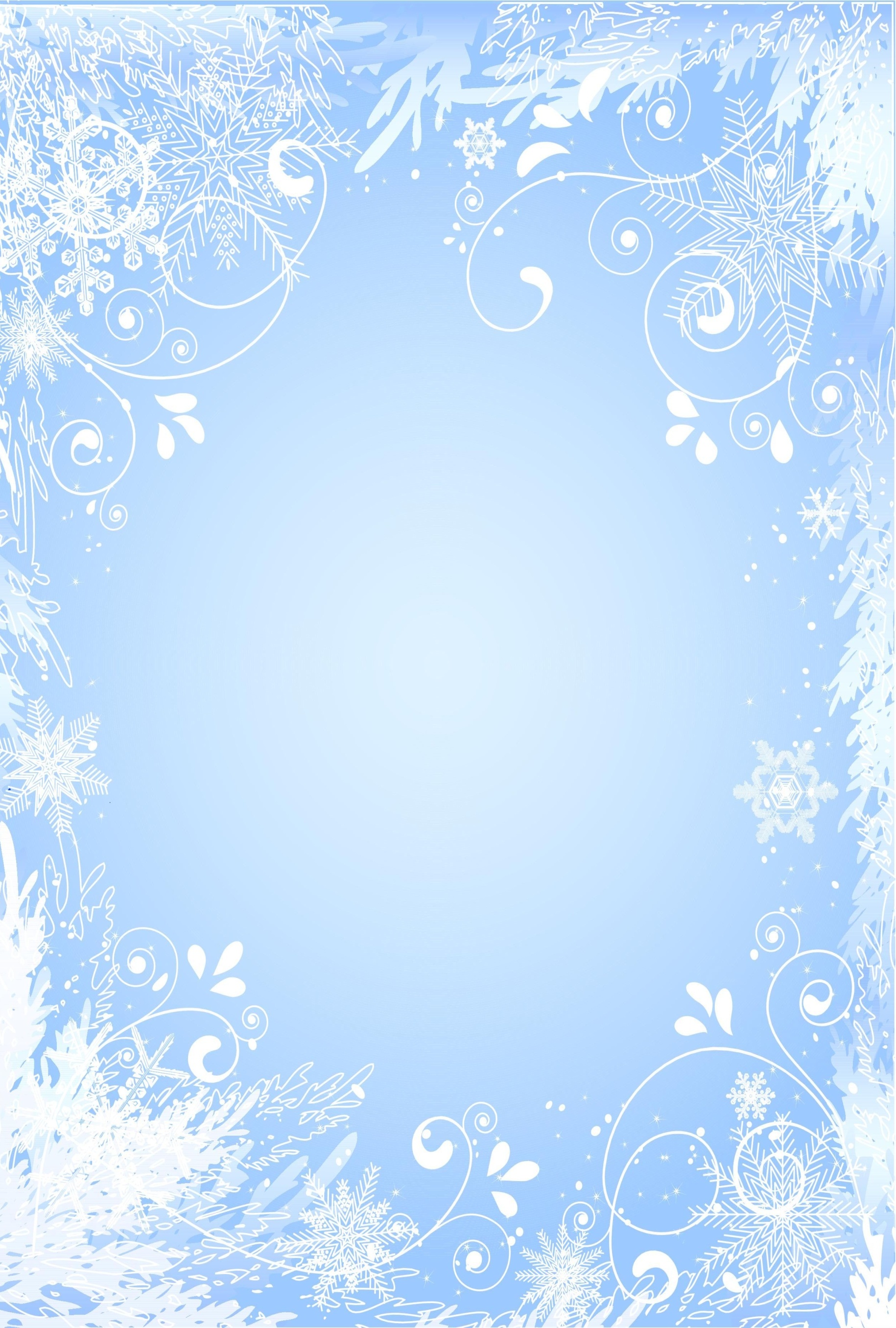 Слайд №8 « Радостные дедушка и бабушка»                                                                                                            -Ребята, посмотрите, нас встречают радостные дедушка и бабушка. Они очень рады, что мы нашли Снегурочку.  Снегурочка вернётся домой попозже, а пока погостит у нас и вместе с Дедушкой Морозом поздравит всех ребят с наступающим праздником – Новым годом!  (новогодняя песенка или музыка)                                                                                                                                                                       Дети прощаются с гостями, идут в группу украшать ёлочку.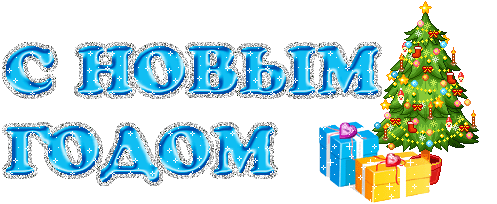 